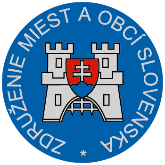 Materiál na rokovanie Hospodárskej a sociálnej rady SRdňa 14. 8. 2017     k bodu č. 17)Stanovisko ZMOS knávrhu zákona, ktorým sa mení a dopĺňa zákon č. 98/2004 Z. z. o spotrebnej dani z minerálneho oleja v znení neskorších predpisovVšeobecne k návrhu:Základným cieľom návrhu zákona je zaviesť jednu základnú sadzbu dane na motorový benzín a jednu základnú sadzbu dane na motorovú naftu a zaviesť daňovo zvýhodnenú sadzbu dane na motorový benzín a motorovú naftu, ak obsahujú požadovaný objem biopaliva a primiešané biopalivo spĺňa kritériá trvalej udržateľnosti. Okrem toho spresniť a doplniť ustanovenia o užívateľskom podniku,  ustanovenia o zábezpeke na daň, sprísniť podmienky na vydanie povolenia na distribúciu a povolenia na predaj pohonných látok a upraviť sankcie za daňové delikty a priestupky s prihliadnutím na závažnosť, dĺžku trvania a následky protiprávneho stavu.Podľa predkladateľa návrh zákona nebude mať vplyv na rozpočty miest a obcí.Pripomienky k návrhu:ZMOS k predloženému návrhu zákona neuplatňuje žiadne zásadné pripomienky.Záver:ZMOS navrhuje, aby HSR SR odporučila návrh na ďalšie legislatívne konanie.Michal Sýkora           predseda ZMOS